Photo GalleryHon’ble Minister Inspection at Amma Unavagam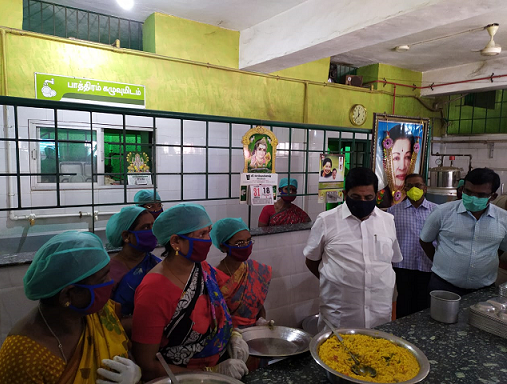 The Respected RDMA Madam Inspection at Amma Unavagam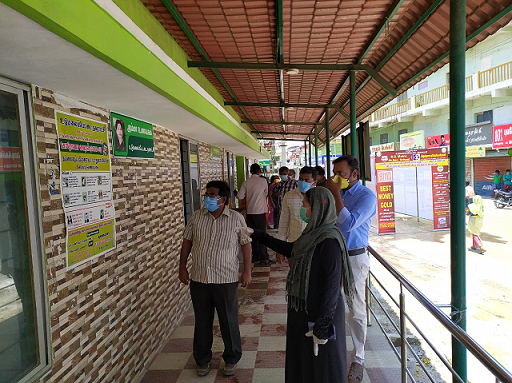 COVID WISK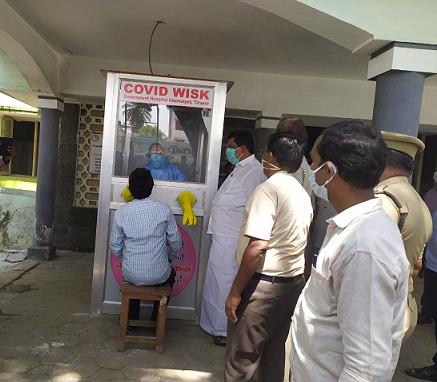 Screening/Health check up 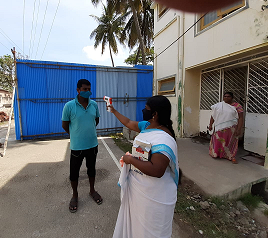 Regional Executive Engineer inspection to Amma unavagam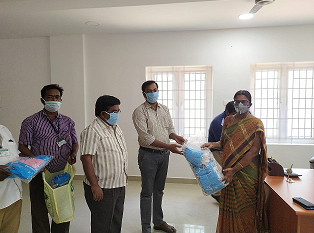 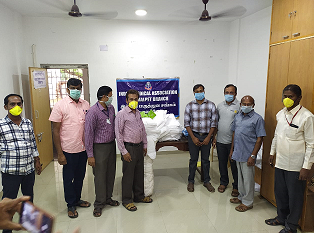 Bleaching powder spraying work at Old bus stand 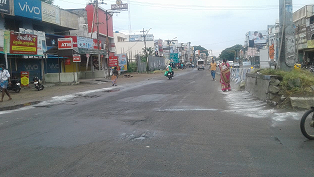 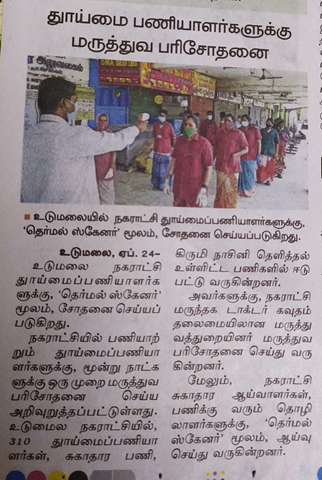 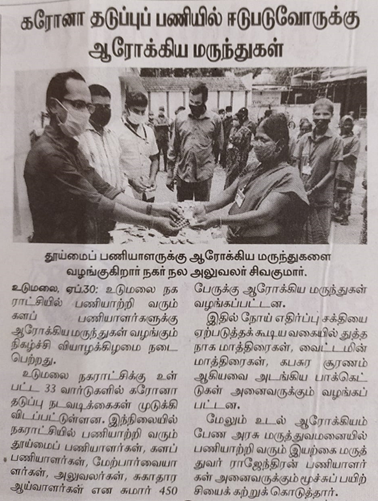 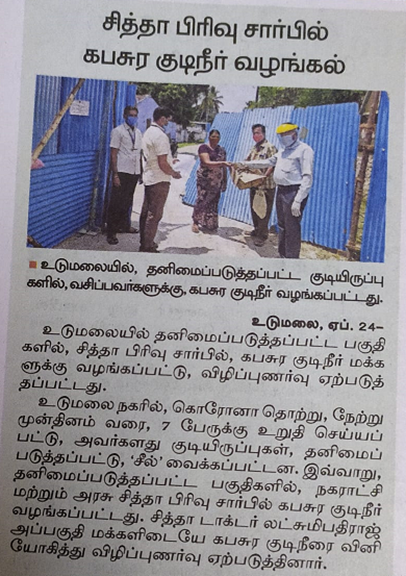 